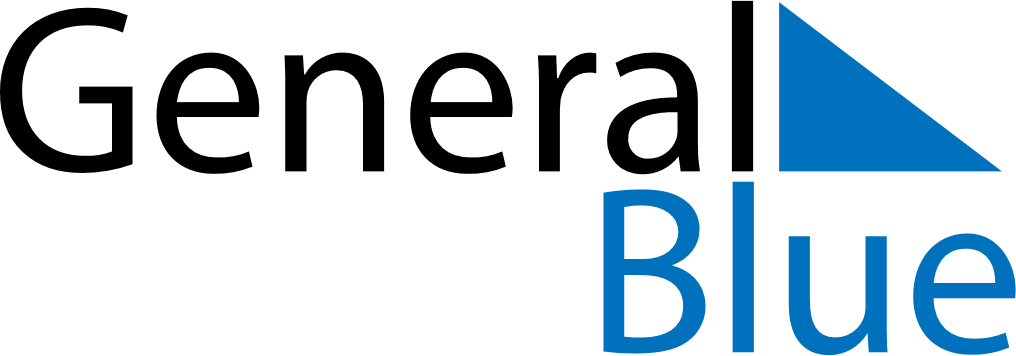 June 2024June 2024June 2024June 2024June 2024June 2024June 2024Mala, Vaesterbotten, SwedenMala, Vaesterbotten, SwedenMala, Vaesterbotten, SwedenMala, Vaesterbotten, SwedenMala, Vaesterbotten, SwedenMala, Vaesterbotten, SwedenMala, Vaesterbotten, SwedenSundayMondayMondayTuesdayWednesdayThursdayFridaySaturday1Sunrise: 2:17 AMSunset: 11:07 PMDaylight: 20 hours and 49 minutes.23345678Sunrise: 2:14 AMSunset: 11:11 PMDaylight: 20 hours and 56 minutes.Sunrise: 2:11 AMSunset: 11:14 PMDaylight: 21 hours and 3 minutes.Sunrise: 2:11 AMSunset: 11:14 PMDaylight: 21 hours and 3 minutes.Sunrise: 2:08 AMSunset: 11:18 PMDaylight: 21 hours and 9 minutes.Sunrise: 2:05 AMSunset: 11:21 PMDaylight: 21 hours and 16 minutes.Sunrise: 2:02 AMSunset: 11:24 PMDaylight: 21 hours and 22 minutes.Sunrise: 1:59 AMSunset: 11:28 PMDaylight: 21 hours and 28 minutes.Sunrise: 1:57 AMSunset: 11:31 PMDaylight: 21 hours and 34 minutes.910101112131415Sunrise: 1:54 AMSunset: 11:34 PMDaylight: 21 hours and 39 minutes.Sunrise: 1:51 AMSunset: 11:37 PMDaylight: 21 hours and 45 minutes.Sunrise: 1:51 AMSunset: 11:37 PMDaylight: 21 hours and 45 minutes.Sunrise: 1:49 AMSunset: 11:39 PMDaylight: 21 hours and 50 minutes.Sunrise: 1:47 AMSunset: 11:42 PMDaylight: 21 hours and 55 minutes.Sunrise: 1:45 AMSunset: 11:44 PMDaylight: 21 hours and 59 minutes.Sunrise: 1:43 AMSunset: 11:47 PMDaylight: 22 hours and 3 minutes.Sunrise: 1:41 AMSunset: 11:49 PMDaylight: 22 hours and 7 minutes.1617171819202122Sunrise: 1:40 AMSunset: 11:51 PMDaylight: 22 hours and 10 minutes.Sunrise: 1:39 AMSunset: 11:52 PMDaylight: 22 hours and 13 minutes.Sunrise: 1:39 AMSunset: 11:52 PMDaylight: 22 hours and 13 minutes.Sunrise: 1:38 AMSunset: 11:53 PMDaylight: 22 hours and 15 minutes.Sunrise: 1:37 AMSunset: 11:54 PMDaylight: 22 hours and 16 minutes.Sunrise: 1:37 AMSunset: 11:55 PMDaylight: 22 hours and 17 minutes.Sunrise: 1:37 AMSunset: 11:55 PMDaylight: 22 hours and 18 minutes.Sunrise: 1:38 AMSunset: 11:55 PMDaylight: 22 hours and 17 minutes.2324242526272829Sunrise: 1:38 AMSunset: 11:55 PMDaylight: 22 hours and 16 minutes.Sunrise: 1:40 AMSunset: 11:54 PMDaylight: 22 hours and 14 minutes.Sunrise: 1:40 AMSunset: 11:54 PMDaylight: 22 hours and 14 minutes.Sunrise: 1:41 AMSunset: 11:54 PMDaylight: 22 hours and 12 minutes.Sunrise: 1:42 AMSunset: 11:52 PMDaylight: 22 hours and 9 minutes.Sunrise: 1:44 AMSunset: 11:51 PMDaylight: 22 hours and 6 minutes.Sunrise: 1:46 AMSunset: 11:49 PMDaylight: 22 hours and 2 minutes.Sunrise: 1:49 AMSunset: 11:47 PMDaylight: 21 hours and 58 minutes.30Sunrise: 1:51 AMSunset: 11:45 PMDaylight: 21 hours and 54 minutes.